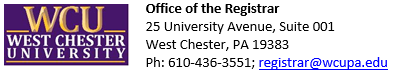                              WCU ID#     Request for Course Substitution for WCU Graduation RequirementUndergraduate StudentsInstructions:  Use this form to request permission to use a non-approved course to fulfill a Diverse Communities, Ethics, Interdisciplinary, Speaking Emphasis, Writing Emphasis, Culture Cluster, or General Education Distributive requirement.  This form is not to be used for departmental major requirements.  Complete all information below and obtain all appropriate signatures.  Once completed, return to agrinwis@wcupa.edu for processing and distribution to the Assoc. Provost for Academic Affairs, who makes the final determination.Course or requirement for which a substitution is requested (Abv. and Number or requirement type):       Course you wish to use (Abv. and Number):       Attach a letter detailing why an alternative to the specified course or requirement is necessary.  Also include a copy of the syllabus for the alternative course.(Take all requests for E, I, J, SE, and W to the Office of the Registrar for distribution to the appropriate CAPC Committee.  Take all requests for Culture Clusters to the Dept. of Languages and Cultures.)(Submit completed form to agrinwis@wcupa.edu for processing. The completed form and its attachments will be distributed to the Assoc. Provost for Academic Affairs for final review and decision at that time.)Student Name:      Email Address:      Student Signature: __________________________________________Date:      Type of requirement: Culture Cluster “E” Gen Ed Distributive   “I” “J”   “SE” “W” Other   Student’s Academic Advisor:Recommendation: Approval DenialSignature:__________________________________Print Last Name: _____________________Date:___________Student’s Department  Chairperson:Recommendation: Approval DenialSignature: _________________________________Print Last Name:_____________________Date:___________Chairperson of Dept. Offering the Course:Recommendation: Approval DenialSignature: __________________________________Print Last Name: _____________________Date: __________Associate Provost for Academic Affairs:Recommendation: Approval DenialSignature: ______________________________Print Last Name: _____________________Date: __________